Correction lecture le manchot1° Coche la bonne réponse. Ce texte est :Une fiche de fabrication d’un manchotUne histoire sur le manchot.X Un documentaire sur le manchot.2° Entoure la bonne réponse. Le manchot est 			carnivore (il se nourrit d’animaux) 		3°Surligne en jaune les informations du texte qui ont pu t’aider à répondre à la question 2.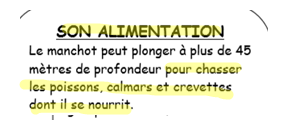 4° Sur quel continent vit le manchot ? En Antarctique5° Le manchot est ovipare. Dans quelle rubrique vas-tu trouver l’information ? Ecris le sous-titre : La reproductionEcris les mots cités dans la rubrique, qui indiquent qu’il est ovipare. « le papa couve l’œuf » « l’éclosion »6° Qui s’occupe des petits ? le mâle7° A quoi servent les ailes du manchot ? Ils les utilisent comme nageoires.8° Donne le nom d’un film dans lequel on parle des manchots.La marche de l’Empereur ou le roi de la glisse9° Dessine un manchot 